Green – Forward one space Red- Back one space Pass Yellow and Pick up60591603 – Elizabeth dies and James I becomes King585756 1598 – Elizabeth’s close advisor William Cecil dies511588 – The Spanish Armada attacks England52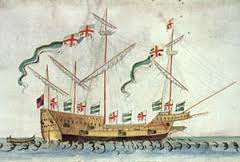 5354 1590 – Earl of Essex becomes a favourite of Elizabeth Pick Up5550494847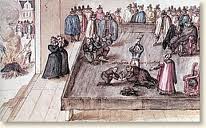 461587 – Mary Queen of Scots executed41 42 1579 – Duke of Anjou plans to marry Elizabeth Pick Up43444540393837361569 – Pope Pius excommunicates Elizabeth313233 1560 – Robert Dudley widowed and free to marry Elizabeth Pick Up3435302928 2726 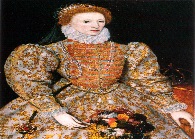 21 1559 – Elizabeth states she is ‘married to England’ Pick Up22 23242520 19 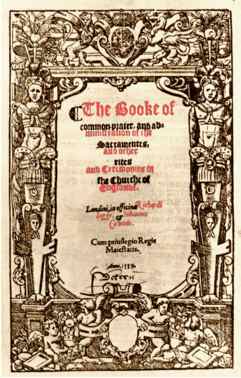 18 1559 – Elizabethan Settlement1716 11 121558 – Elizabeth becomes Queen1314 15 1558 – Philip of Spain sends proposal to Elizabeth Pick Up109 871536 – Elizabeth’s mother executed611533 – Elizabeth  born2345   